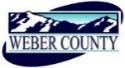 PUBLIC NOTICE is hereby given that the Board of Commissioners of Weber County, Utah will hold a regular commission meeting in the Commission Chambers of the Weber Center, 2380 Washington Boulevard, Ogden, Utah, commencing at 10:00 a.m. on Tuesday, the 2nd day of January, 2018.   The agenda for the meeting consists of the following: A.	Welcome – Commissioner EbertB. 	Invocation – Moment of SilenceC.	Pledge of Allegiance – Kassi BybeeD.	Thought of the Day – Commissioner Harvey	E.	Consent Items 	1.	Request for approval to ratify warrants #1308-1316 and #424019-424345 in the 	amount of $1,357,729.68 dated December 26, 2017.	2.	Request for approval of warrants #1317-1319 and #424346-424452 in the amount of 	$1,198,964.90.	3.	Request for approval to ratify purchase orders in the amount of $235,253.40 dated 	December 31, 2017.	4.	Request for approval of purchase orders in the amount of $477,021.21.	5.	Request for approval of minutes for the meetings held on December 12 and 19, 2017.	6.	Request for approval of ACH payment to US Bank in the amount of $145,491.72 	for purchasing card transactions made through the billing cycle ending December 26, 	2017.	7.	Request for approval to ratify new beer licenses.	8.	Request for approval of a new business license.	9.	Request for approval of a retirement agreement by and between Weber County and 	Carla Cordova.F.	Action Items Discussion and/or action on appointing a Chair and Vice Chair for the Weber County Commission		Presenter: Commissioner Ebert	2.	Request for approval of a resolution of the county Commissioners of Weber County 	appointing members to the Plain Cemetery Board.		Presenter: Stacy Skeen	3.	Request for approval of a first reading of an ordinance of the County Commissioners of 	Weber County modifying the fee schedule for Peery's Egyptian Theater.		Presenter: Jennifer Graham	4.	Request for approval of a resolution of the County Commissioners of Weber County 	creating the Ogden Musical Theater Advisory Board.		Presenter: Kassi Bybee 	5.	Request for approval of a resolution of the County Commissioners of Weber County 	appointing a member to the Golden Spike Event Center Advisory Board.		Presenter: Duncan Olsen	6.	Request for approval of a resolution of the County Commissioners of Weber County 	approving participation of the Weber County Municipal Building Authority in the Utah 	Counties Indemnity Pool as a separate county related entity member.		Presenter: Christopher Crockett	7.	Request for approval to spend impact fees ($24,402.50) and other county funds 	($20,000) for the Wolf Creek Drive Pathway (Wolf Creek Eden).		Presenter: Sean Wilkinson	8.	Request for approval of a contract by and between Weber County and the 	Ogden/Weber CVB to amend the compensation and length of the agreement.		Presenter: Commissioner Ebert		9.	Request for consideration and/or action on a conditional use request for the Fairways 	at Wolf Creek PRUD Amendment 3. The amendment will reduce the density in the 	multi-phased PRUD from 99 units to 90 units and amend the layout of the previously 	approved preliminary subdivision plan.		Presenter: Ronda KippenG. 	Public hearing	1.	Request for a motion to adjourn the public meeting and convene a public hearing.	2.	Public hearing regarding Wolf Creek Resort Development Agreement Amendment 3.		Presenter: Ronda Kippen	3.	Public hearing to discuss and take comment on a proposal to amend the following 	section of Weber County Code: PRUD Area and Residential Density Regulations (108-	5-5) to offer more flexibility to the number of allowed dwelling units in a PRUD and to 	increase open space requirements in exchange for the flexibility.		Presenter: Charlie Ewert	4.	Public comments (please limit to three minutes each).	5.	Request for a motion to adjourn public hearing and reconvene public meeting.	6.	Action on public hearing.				PH-2.	Request for approval of Wolf Creek Resort Development Agreement 				Amendment #3.				Presenter: Ronda Kippen			PH-3	Request for approval of a proposal to amend the following section of 				Weber County Code: PRUD Area and Residential Density Regulations 				(108-5-5) to offer more flexibility to the number of allowed dwelling units 				in a PRUD and to increase open space requirements in exchange for the 				flexibility.				Presenter: Charlie EwertH.	Public Comments (Please limit comments to 3 minutes)I.        AdjournCERTIFICATE OF POSTINGThe undersigned duly appointed Administrative Assistant in the County Commission Office does hereby certify that the about Notice and Agenda were posted as required by law this 29th day of December 2017.							___________________________							Shelly HalacyIn compliance with the Americans with Disabilities Act, persons needing auxiliary services for these meetings should call the Weber County Commission Office at 801-399-8406 at least 24 hours prior to the meeting. This meeting is streamed live. To see attached documents online click on highlighted words at: www.co.weber.ut.us/Agenda/index.php   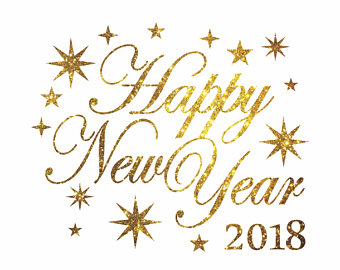 